PENGUMUMAN Nomor: 009/UNISA/Au/I/2021TENTANGPENERIMAAN MAHASISWA BARU TA. 2021/2022 GELOMBANG KHUSUS TAHAP 15UNIVERSITAS ‘AISYIYAH YOGYAKARTABismillahirrahmaanirrahimAssalamu’alaikum  Wr Wb.Dengan ini diumumkan:Calon mahasiswa baru (Terlampir) DIWAJIBKAN melakukan pembayaran *PALING LAMBAT 9 Februari 2021 dengan melakukan:Pembayaran biaya pendidikan (terlampir) di Bank Mandiri Syariah dan atau Bank BRI Syariah, dengan menunjukan kartu ujian / no pendaftaran.Konfirmasi pembayaran biaya pendidikan dengan mengirim foto bukti pembayaran biaya pendidikan melalui E-Mail pmb@unisayogya.ac.id (Tidak perlu menunggu balasan konfirmasi)Calon mahasiswa baru (terlampir) DIWAJIBKAN melakukan  REGISTRASI ONLINE yang dapat dilakukan setelah melakukan pembayaran registrasi. Pada saat proses Registrasi online calon mahasiswa mengunggah scan file di akun pendaftaran menu registrasi dibawah ini masing-masing 1 lembar:Scan file Kartu Tanda Penduduk (KTP) ayah dan ibu kandung.Scan file  Kartu BPJS/JKN (jika ada).Scan file Hasil Tes Narkoba Scan File Hasil Tes HbsAg bagi prodi di FIKES Scan file bukti pembayaran biaya pendidikan.Scan file Kartu Keluarga (C1).Scan file Legalisir Ijazah dan Scan File SKHUN/Transkrip Nilai (Bagi yang memiliki)Bagi calon yang TIDAK melakukan REGISTRASI pada batas waktu yang telah ditetapkan, dinyatakan GUGUR dan hilang haknya sebagai mahasiswa baru TA.2021/2022.Registrasi dilakukan oleh calon mahasiswa baru dan TIDAK DAPAT DIWAKILKAN.Peserta berikut ini dinyatakan DITERIMA sebagai mahasiswa baru GELOMBANG KHUSUS TAHUN AKADEMIK 2021/2022 TAHAP 15:Pengumuman ini bersifat mutlak, tidak dapat diganggu gugat dan sepenuhnya menjadi kewenangan Biro Admisi Universitas ‘Aisyiyah Yogyakarta.WassalamualaikumWrWb.Ditetapkan di YogyakartaTanggal 09  Januari  2021  Kepala Biro Admisi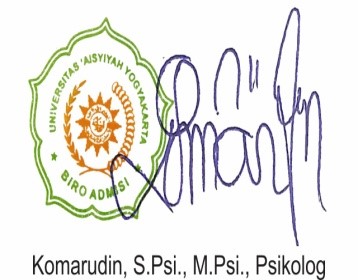 DIV KEPERAWATAN ANESTESIOLOGIDIV KEPERAWATAN ANESTESIOLOGIDIV KEPERAWATAN ANESTESIOLOGIDIV KEPERAWATAN ANESTESIOLOGINONO PENDAFTARANNAMA PRODI DITERIMA 1210100662HANINDIRA DAYU MAURALIFADIV KEPERAWATAN ANESTESIOLOGI 2210100747ZICKRY ADITYADIV KEPERAWATAN ANESTESIOLOGI 3210100754ATIKA NIKMATUL HUSNADIV KEPERAWATAN ANESTESIOLOGI 4210100795SALSHABIL FAIRUZ ANNISAHDIV KEPERAWATAN ANESTESIOLOGI DIV TEKNOLOGI LABORATORIUM MEDISDIV TEKNOLOGI LABORATORIUM MEDISDIV TEKNOLOGI LABORATORIUM MEDISDIV TEKNOLOGI LABORATORIUM MEDISNONO PENDAFTARANNAMA PRODI DITERIMA 1210100818INTAN MAHARANI SUSILOWATIDIV TEKNOLOGI LABORATORIUM MEDIS2210100816QUEENCY BERLIANDA NOEGROHO DIV TEKNOLOGI LABORATORIUM MEDIS3210100820INDIRA GUSWA SAPUTRI DIV TEKNOLOGI LABORATORIUM MEDIS4210100817BEKTI SRI WULANDARIDIV TEKNOLOGI LABORATORIUM MEDIS5210100801ADYATMA TEJA KUSUMADIV TEKNOLOGI LABORATORIUM MEDISDIII RADIOLOGIDIII RADIOLOGIDIII RADIOLOGIDIII RADIOLOGINONO PENDAFTARANNAMA PRODI DITERIMA 1210100542DINI SWASTIKA WATIDIII RADIOLOGI2210100731DENISA ALDILA PERMADANIDIII RADIOLOGI3210100895DEVI INDRI ALVIAN DIII RADIOLOGI4210100776MOCH. RIZKI ISA SURYANIDIII RADIOLOGIDIII KEBIDANAN DIII KEBIDANAN DIII KEBIDANAN DIII KEBIDANAN NONO PENDAFTARANNAMA PRODI DITERIMA 1210100629LUTDFI MASRUROHDIII KEBIDANANS1 KEBIDANANS1 KEBIDANANS1 KEBIDANANS1 KEBIDANANNONO PENDAFTARANNAMA PRODI DITERIMA 1210100748DEA RESITAS1 KEBIDANAN2210100860AZIRA SYIFFA RAMADHANIS1 KEBIDANAN3210100875ULFA YAMINIS1 KEBIDANAN4210100821FEBRY DYAH SEKARARUMS1 KEBIDANANS1 FISIOTERAPIS1 FISIOTERAPIS1 FISIOTERAPIS1 FISIOTERAPINONO PENDAFTARANNAMA PRODI DITERIMA 1210100457MAHESA FEBRA ADHITYAS1 FISIOTERAPI2210100701ADE LINTANG KURNIAS1 FISIOTERAPI3210100470ACHWAN RAMADHAN NOORS1 FISIOTERAPI4210100779ROSIANA FAJAR SETIAWANS1 FISIOTERAPI5210100667HANIFA NUR FATHIAS1 FISIOTERAPIS1 KEPERAWATANS1 KEPERAWATANS1 KEPERAWATANS1 KEPERAWATANNONO PENDAFTARANNAMA PRODI DITERIMA 1210100857NURHIDAYAH DEWI PRAMESTHIS1 KEPERAWATAN2210100738IKA RISMAWATIS1 KEPERAWATAN3210100756INTAN LATIFA KURNIASARIS1 KEPERAWATAN4210100845FADIYAH KINANTY DIRA KUSUMAS1 KEPERAWATAN5210100703MUHAMMAD AMAR HANIFS1 KEPERAWATAN6210100666SABINA SAVITRIS1 KEPERAWATAN7210100697CHIKA RINDI ANTIKA SARIS1 KEPERAWATAN8210100874DELLA ANGGRAENIS1 KEPERAWATAN9210100844ERVINTYA KUMALA SARIS1 KEPERAWATAN10210100765YUANITA TEOH INDRIATIS1 KEPERAWATAN11210100708RISKA KRISTIANINGSIHS1 KEPERAWATANS1 GIZIS1 GIZIS1 GIZIS1 GIZINONO PENDAFTARANNAMA PRODI DITERIMA 1210100524SELI PUSPITAS1 GIZIS1 PSIKOLOGI NONO PENDAFTARANNAMA PRODI DITERIMA 1210100780RISWANA MASITAS1 PSIKOLOGI 2210100712APRILIA PUTRI DJAKARIA S1 PSIKOLOGI S1 ILMU KOMUNIKASI NONO PENDAFTARANNAMA PRODI DITERIMA 1210100378BELLA SAPIRA.S1 ILMU KOMUNIKASIS1 MANAJEMENNONO PENDAFTARANNAMA PRODI DITERIMA 1210100468SULIKA FADLIS1 MANAJEMEN2210100660FIRDA RAUDOHS1 MANAJEMEN3210100722MARDIANA SAFITRIS1 MANAJEMENS1 ADMINISTRASI PUBLIKNONO PENDAFTARANNAMA PRODI DITERIMA 1210100644MUHAMMAD ZAHIDIS1 ADMINISTRASI PUBLIKS1 TEKNOLOGI INFORMASINONO PENDAFTARANNAMA PRODI DITERIMA 1210100659THEO MUAMMAR SYAH S1 TEKNOLOGI INFORMASIS1 ARSITEKTURNONO PENDAFTARANNAMA PRODI DITERIMA 1210100626MUHAMAD SYIFA BADRI TAMAMS1 ARSITEKTUR2210100736LUTHFI DWI NUGRAHAS1 ARSITEKTUR3210100759TSALITS NUR MAR'AH SHOLIKHAHS1 ARSITEKTUR